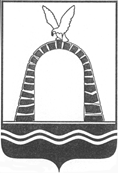 АДМИНИСТРАЦИЯ ГОРОДА БАТАЙСКАПОСТАНОВЛЕНИЕот 28.05.2024 № 1510г. БатайскОб установлении сроков купального сезонана территории муниципальногообразования «Город Батайск»В соответствии со ст. 16 Федерального закона от 06.10.2003 № 131-Ф3 «Об общих принципах организации местного самоуправления в Российской Федерации», постановлением Правительства Ростовской области от 23.05.2012 № 436 «Об утверждении Правил охраны жизни людей на водных объектах в Ростовской области», руководствуясь Уставом муниципального образования «Город Батайск», Администрация города Батайска постановляет:1. Установить сроки купального сезона на территории города Батайска с 01.06.2024 по 31.08.2024.2. Местом для купания граждан определить зону отдыха «Соленое озеро». Продолжительность работы спасательного поста и медицинского пункта зоны отдыха «Соленое озеро» установить с 01.06.2024 по 31.08.2024 ежедневно с 10.00 до 20.00 часов.3. Рекомендовать арендатору зоны отдыха «Соленое озеро» использовать водный объект о. Соленое в соответствии с установленными требованиями статьи 6 Водного кодекса Российской Федерации к организации рекреаций для отдыха, и соблюдение требований постановления Правительства Ростовской области от 23.05.2012 № 436 «Об утверждении Правил охраны жизни людей на водных объектах в Ростовской области»4. МБУ «Защита» (Арсеньев С.Н.) организовать:информирование населения о правилах безопасности на водных объектах; профилактические объезды водных объектов города.5. Пресс-секретарю Администрации города Батайска информировать в средствах массовой информации жителей города об открытии купального сезона и правилах безопасности на воде.6.	Настоящее постановление вступает в силу со дня его официального опубликования, но не ранее 01.06.2024.7. Контроль за исполнением настоящего постановления возложить на заместителя главы Администрации города Батайска по внутренней политике Ермилову Т.Г.Глава Администрациигорода Батайска							      	       Р.П. ВолошинПостановление вноситМБУ «Управление гражданскойзащиты города Батайска»